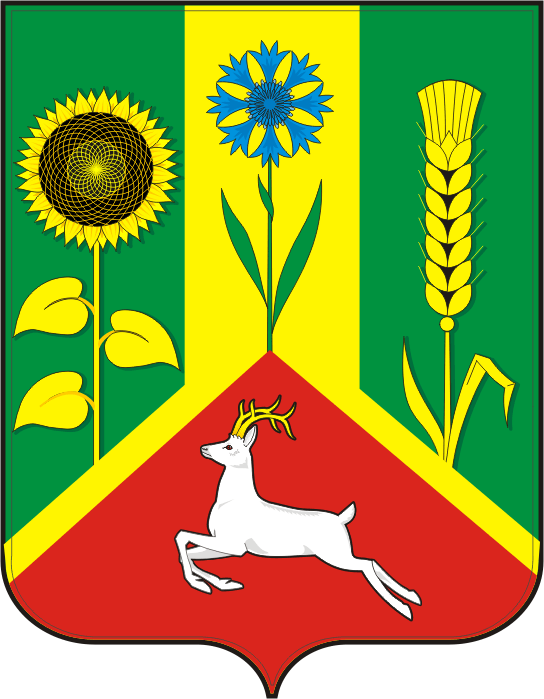 АДМИНИСТРАЦИЯ ВАСИЛЬЕВСКОГО СЕЛЬСОВЕТА САРАКТАШСКОГО РАЙОНА ОРЕНБУРГСКОЙ ОБЛАСТИП О С Т А Н О В Л Е Н И Е____________________________________________________________________01.11.2021                             с. Васильевка                                  № 62 –п	  О признании  утратившими силу некоторых нормативных муниципальных правовых актов администрации муниципального образования Васильевский сельсовет Саракташского  района Руководствуясь  Уставом муниципального образования Васильевский сельсовет Саракташского района,      1. Признать утратившими силу некоторые нормативные муниципальные правовые акты администрации  муниципального образования Васильевский сельсовет Саракташского  района:      1.1.Постановление администрации Васильевского сельсовета  Саракташского района Оренбургской области  от 14.08.2017 № 49-п «Об утверждении Положения о порядке получения муниципальными служащими  администрации муниципального образования Васильевский сельсовет Саракташского района Оренбургской области разрешения работодателя на участие в управлении некоммерческой организацией»;        1.2.Постановление администрации Васильевского сельсовета Саракташского района Оренбургской области  от 24.03.2016 № 26-п «Об утверждении Положения о представлении  гражданами, претендующими на замещение  должностей муниципальной службы, и муниципальными служащими муниципального образования Васильевский сельсовет  сведений о доходах, расходах, об имуществе и обязательствах имущественного характера».       2. Настоящее постановление вступает в силу после обнародования, подлежит  размещению на официальном сайте администрации Саракташского района.     3. Контроль за выполнением настоящего постановления возложить на заместителя главы администрации Васильевского сельсовета Адушкину Л.П.Глава сельсовета  				                                  А.Н. СерединовРазослано: Адушкиной Л.П., прокуратуре района, администрации района, на сайт, в дело